Akceptujeme objednávku v souladu s ustanovením S 1740 zákona č. 89/2012 Sb. s doplněním podstatně neměnícím podmínky objednávky.Bereme na vědomí a souhlasíme s uveřejněním smlouvy (s hodnotou nad 50 tis Kč) v registru smluv zřízeném podle zák. č. 340/2015 Sb.Stránka 1 z 2Potvrzení objednávky čísloPotvrzení objednávky čísloPotvrzení objednávky čísloPotvrzení objednávky čísloPotvrzení objednávky čísloPotvrzení objednávky čísloPotvrzení objednávky čísloPotvrzení objednávky čísloOD1703864OD1703864OD1703864OD1703864OD1703864OD1703864Platební údaje:Platební údaje:Platební údaje:Obchodní údaje:Obchodní údaje:Obchodní údaje:Obchodní údaje:Obchodní údaje:Obchodní údaje:Zlisob úhrady:Bankovnún převodełn na základě daňového dokladuBankovnún převodełn na základě daňového dokladuZpůsob dodání:Způsob dodání:Způsob dodání:Způsob dodání:Splatnost:Do	dnů od DUZPDo	dnů od DUZPSniluvní pokuta za pozdní dodání:Sniluvní pokuta za pozdní dodání:Sniluvní pokuta za pozdní dodání:Sniluvní pokuta za pozdní dodání:Urok z prodlení:2 nar. vl. 351/2013 Sb.2 nar. vl. 351/2013 Sb.Ostalní:Ostalní:Ostalní:Ostalní:Cena:Cena:bez DPH (Kč)bez DPH (Kč)sazba DPH ( Clo)sazba DPH ( Clo)sazba DPH ( Clo)DPH (Kč)DPH (Kč)s DPH (Kč)s DPH (Kč)Cena:Cena:83439,0083439,0017522,1917522,19100961,00100961,00Vvstavil:*)KovářĺkováPodpis: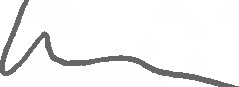 